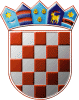 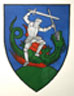         REPUBLIKA HRVATSKA                                                                                                                                   MEĐIMURSKA ŽUPANIJAOPĆINA SVETI JURAJ NA BREGU             OPĆINSKO VIJEĆEKLASA:363-05/22-01/04URBROJ:2109/16-03-22-3Pleškovec, 31. ožujka 2022.Na temelju članka 69. stavak 4. Zakona o gospodarenju otpadom („Narodne novine“, broj 84/21.) i članka 28. Statuta Općine Sveti Juraj na Bregu („Službeni glasnik Međimurske županije“, broj 08/21.) Općinsko vijeće Općine Sveti Juraj na Bregu na 05. sjednici, održanoj dana 31. ožujka 2022. godine donosiZAKLJUČAKo prihvaćanju Izvješća o radu društva Mull – trans d.o.o. za razdoblje od 01.01. do 31.12.2021. godineI.Prihvaća se Izvješće o radu društva Mull – trans d.o.o. za 2021. godinu za razdoblje od 01.01.2021. do 31.12.2021. godine.II.Ovaj Zaključak stupa na snagu osmog dana od dana objave u „Službenom glasniku Međimurske županije“.                                                                                                              PREDSJEDNIK                                                                                                              Općinskog vijeća                                                                                                             Anđelko Kovačić